Ad/Soyadı:                                                           Sınıf:6/B No:…….		Tarih:08 /04/2015                                       ARABULOKU  O. 2014-2015 EĞİTİM ÖĞRETİM YILI SOSYAL BİLGİLERDERSİ 6. SINIFLAR 2. DÖNEM 1. YAZILI SINAV SORULARIDIR1. Aşağıdakilerden hangisi ilk Türk İslam Devletlerinden değildir?A) Karahanlılar  	B) Gazneliler                 C) Selçuklular  	D) Hunlar2. Büyükbaş hayvancılık daha çok yüksek boylu çayırların yetiştiği alanlarda yapılır. Buna göre aşağıdaki bölgelerin hangisinde daha çok büyükbaş hayvancılık yapılır?A) Akdeniz B.	            B) Doğu Anadolu B.C) İç Anadolu B.        D) Güneydoğu Anadolu B. 3. Aşağıdakilerden hangisi Türklerin İslamiyeti kabul etmesinde en çok etkili olmuştur?A) Türklerin hiçbir dönemde putlara tapmamış olmalarıB) Türklerin savaşçı bir millet olmasıC) Türklerdeki Gök Tanrı inancı ile İslam’daki bazı özelliklerin benziyor olmasıD) Emevilerin Arap milliyetçiliği yapmaları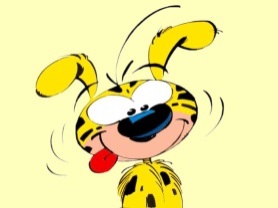 A) Enflasyonun artmasına   B) Devletin vatandaşlara yaptığı hizmetlerin aksamasınaC) Trafik kazalarının artmasına  D) İç ve dış ticaretin azalmasına   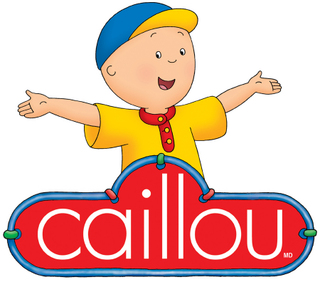 A) Eğitim ve öğretimi aksatmayarakB) Yardım derneklerine bağışta bulunarakC) Alışverişlerde fiş ya da fatura alarakD) Nakit olarak alışveriş yapıp, fiş almayarak indirim yaptırmak.6. Duyarlı bir vatandaş olarak ülkemizin kalkınması ve kaynaklarımızın doğru kullanılması için aşağıdakilerden hangisini yapmamalıyız? A) Doğal kaynaklarımızı hızla tüketmeliyiz.                  B) Kaynaklarımızı verimli kullanmalıyız.                         C) Yenilenebilir doğal kaynakları tercih etmeliyiz.        D) Ormanlarımızı korumalıyız.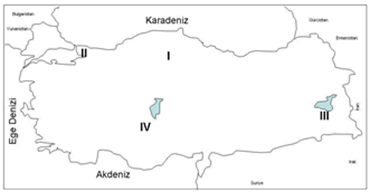 7. Yukarıda verilen numaralı yerlerden hangisinde sanayi faaliyetleri yoğunlaşmıştır?A) l	    B) ll		C) lll		D)lV8.Uygurlar, Maniheizm ve Budizm gibi dinleri benimseyerek yerleşik hayata geçmişlerdir.  Bu bilgiye bakılarak Uygurlarda aşağıdaki değişikliklerden hangisinin gerçekleşmesi beklenir?A) Hayvancılık faaliyetlerinin sürdürülmesi.B) Ticari faaliyetlerin gerilemesi.C) Atın evcilleştirilmesi.D) Kalıcı mimari eserlerin yapılması.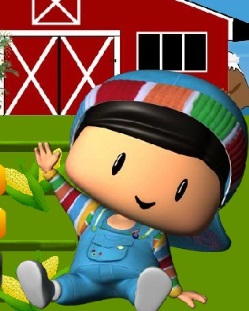 A) Taş kömürü	B) LinyitC) Petrol		D) Güneş10. Aşağıdakilerden hangisi ormanların faydalarından biri değildir?A) Kağıt sanayisinin hammaddesidir.B) Kereste ve mobilya sanayisinde kullanılır.C) Demir- çelik sanayisinde kullanılır.D) Birçok hayvanın doğal yaşam alanıdır.11. Aşağıda verilenleri uygun şekilde eşleştiriniz.(10p)1.  KAŞGARLI MAHMUT			(     ) Orhun Anıtlarını diken Türk devletidir2.  KÖKTÜRKLER				(     ) Müslüman olan ilk Türk devletidir3.  NİZAMÜL MÜLK			(     ) Divan-ı Lügati Türk’ün yazarıdır4.  KARAHANLILAR 			(     ) Nizamiye Medreselerinin kurucusudur.5.  YUSUF HAS HACİP			(     ) Kutadgu Bilig’in yazarıdır.12.Aşağıda verilen savaşlar ile özellikleri eşleştiriniz. ( 10 p.)13. Aşağıdaki cümlelerde bırakılan boşluklara verilen kelimeleri doldurunuz.(10p)( Hz. Ebubekir, bakır, Meslek, Kutadgu Bilig, Uygurlar )-Kastamonu’nun, Küre ilçesinde ………………. madeni çıkarılmaktadır.-Tarihte yerleşik hayata geçen ilk Türk devleti Orta Asya’da kurulan ………………………dır.- …………… seçerken kişilik özelliklerimize ve yeteneklerimize dikkat etmeliyiz.-Yusuf Has Hacip’in yazdığı eser ……………………………..dir.-Kuranı Kerim …………………………… döneminde kitap haline getirilmiştir.14. Aşağıdaki verilen cümlelerin doğru (D), yanlış (Y) olanları belirleyiniz.(10p)(    ) Üretiminde dünya birincisi olduğumuz, geleceğin petrolü olarak anılan madenimiz bordur.(    ) Yeraltından çıkan sıcak su ve buhar enerjisine Hidroelektrik Enerji denir(    ) Peygamber efendimizden önceki Arabistan’daki hayata Cumhuriyet Dönemi denir.(    ) İlk Türk devletlerinde devlet işlerinin görüşüldüğü meclise Kurultay denir.(    ) Türklerde halıcılık gelişmiş bir sanattır.15. Aşağıdaki cümlelerde bırakılan boşluklara verilen kelimeleri doldurunuz.(10p)( Karadeniz,   halife,   hava,   Nevruz,   hicret)- Hz. Muhammed'den sonra İslam devletinin başına geçen kişilere ...................... denir.- Müslümanların Mekke'den Medine'ye göç etmesi olayına ......................... denir.- Türklerde bahar bayramı olarak kutlanan güne ………….. denir.- Fabrika bacalarından çıkan zehirli gazlar …………… kirliliğine neden olur.- Ülkemizde fındık üretiminde önde gelen bölgemiz ………………………. dir. BEDİR S.,    TALAS S.,   UHUD S.,   MALAZGİRT S.,   DANDANAKAN S.